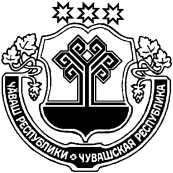 О признании постановленийадминистрации Янтиковскогорайона утратившими силуВ целях упорядочения нормативно-правовой базы администрация Янтиковского района п о с т а н о в л я е т:Признать утратившими силу:постановление администрации Янтиковского района от 15.11.2019 № 582 «Об утверждении Порядка предоставления грантов в форме субсидий начинающим субъектам малого предпринимательства на создание собственного бизнеса»;постановление администрации Янтиковского района от 20.04.2020 № 199 «О внесении изменения в постановление администрации Янтиковского района от 15.11.2019 № 582 «Об утверждении Порядка предоставления грантов в форме субсидий начинающим субъектам малого предпринимательства на создание собственного бизнеса»»;постановление администрации Янтиковского района от 25.08.2020 № 398 «О внесении изменения в постановление администрации Янтиковского района от 15.11.2019 № 582 «Об утверждении Порядка предоставления грантов в форме субсидий начинающим субъектам малого предпринимательства на создание собственного бизнеса»».Настоящее постановление вступает в силу со дня его официального опубликования (обнародования).Глава администрацииЯнтиковского района                                                                           В.Б. МихайловЧУВАШСКАЯ РЕСПУБЛИКАЧĂВАШ РЕСПУБЛИКИАДМИНИСТРАЦИЯЯНТИКОВСКОГО РАЙОНАПОСТАНОВЛЕНИЕ23.04.2021   № 226село ЯнтиковоТĂВАЙ РАЙОНАДМИНИСТРАЦИЙĔЙЫШĂНУ23.04.2021  226 № Тǎвай ялě